Utusan Malaysia, Hiburan Section , 27 March 2006 : Program baru 8tv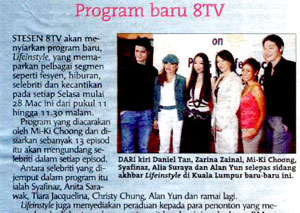 